KOTNE FUNKCIJEKotne funkcije uporabljamo le za pravokotni trikotnik!Sinus kota α je enak razmerju dolžin kotu nasprotne katete in hipotenuze.              sin α = Kosinus kota α je enak razmerju dolžin kotu priležne katete in hipotenuze.             cos α = Tangens kota α je enak razmerju dolžin kotu nasprotne katete in priležne katete.    tan α = Kotangens kota α je enak razmerju dolžin kotu priležne in nasprotne katete.           cot α = Povezave med kotnimi funkcijami!tan α =  =                cot α =  =                 tan α · cot α =  = 12 + 2 = , 2 + 2 = 1      sin2 α + cos2 α = 1Tabela natančnih vrednosti kotnih funkcij!sin α = cos (90º- α)                   tan α = cot (90º- α)cos α = sin (90º- α)                   cot α = tan (90º- α)KOTNE FUNKCIJE V ENOTSKEM KROGUVelikost kotnih funkcij lahko lepo ponazorimo v kotomernem ali enotskem krogu, katerega polmer je 1. Koordinati poljubnega poltraka ki seka enotsko krožnico sta T(x,y). Ordinata (y) predstavlja kotno funkcijo sin α, abscisa (x) pa kotno funkcijo cos α. (slika1)Za ponazoritev ostalih dveh funkcij na enotsko krožnico narišemo tangenti v presečiščih krožnice z obema koordinatnima osema, v točki, ki kaže vrednost 1. (slika2,3)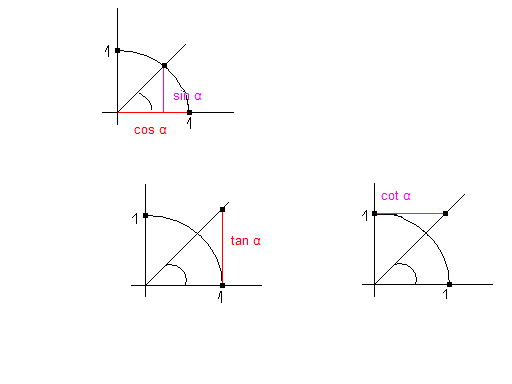 Če se kot α veča od 0º do 90º, se ordinata točke na enotski krožnici veča od 0 do 1. funkcija sin α torej za kote od 0º do 90º (ostri koti) raste.Pri enaki rasti kota α pa se abscisa točke manjša od 1 do 0. zato funkcija cos α za ostre kote pada.Funkcija tangens za ostre kote raste od 0 do neskončno, kotangens pa pada od neskončno do 0.KOTNE FUNKCIJE ZA POLNE KOTEKotne funkcije lahko definiramo tudi za kote večje od 90º. V resnici je kot, kot neodvisna spremenljivka kotne funkcije lahko poljubno velik.- če je premično krak kota v II. kvadrantu, lahko ob pomoči skladnih trikotnikov vidimo, da je sinus   topega kota enak sinusu suplementarnega ostrega kota; topi kot zapišemo kot razliko iztegnjenega   kota in ostrega kota α: 180º - α in dobimo:                                                                                        sin (180º – α) = sin α                                                                                        cos (180º – α) = –cos α                                                                                        tan (180º – α) = –tan α                                                                                        cot (180º – α) = –cot α- za kote katerih premični krak je v III. kvadrantu, zapišemo kot vsoto iztegnjenega kota in ostrega   kota: 180º + α in dobimo:                                                            sin (180º + α) = –sin α                                                            cos (180º + α) = –cos α                                                            tan (180º + α) = tan α                                                            cot (180º + α) = cot α- kote, ki jih določa premični krak v IV. kvadrantu zapišemo kot razliko polnega kota in ostrega   kota: 360º – α in dobimo:                                                             sin (360º – α) = –sin α                                                             cos (360º – α) = cos α                                                             tan (360º – α) = –tan α                                                             cot (360º – α) = –cot αVEKTORDaljica AB je usmerjena od točke A do točke B. temu pravimo vektor, ki je označen tako: .Vektorje pišemo tudi z malimi črkami: a, b, c, ...Velikost ali tudi absolutna vrednost vektorja  je dolžina daljica od začetke do končne točke, smer vektorja pa je dana z lego premice v prostoru.Vektorja a in b sta enaka, če imata enako velikost, smer in usmerjenost!Če vektorju  spremenimo usmerjenost, dobimo nov vektor, ki ga imenujemo nasprotni vektor, označimo ga z – in zanj velja: –=.Nasprotni vektor nasprotnega vektorja je: –(–a) = aVektor pri katerem se začetna točka ujema s končno, se imenuje ničelni vektor, ki nima smeri, ne usmerjenosti.Enotski vektor je vektor z velikostjo 1.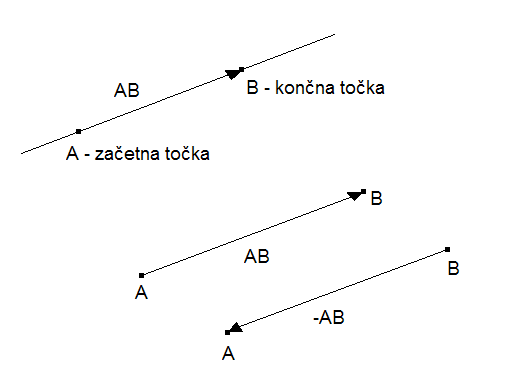 SEŠTEVANJE IN ODŠTEVANJE VEKTORJEVVsoto vektorjev a in b dobimo tako, da najprej b vzporedno premaknemo, da se njegova začetna točka ujema s končno točko vektorja a. vsota teh dveh vektorjev je vektor, ki ima začetno točko v začetni točki a in končno točko v končni točki b. vsoto vektorjev označimo z a + b.Ničelni vektor ima pri seštevanju vektorjev podobno vlogo kot število nič pri številih: a + 0 = a.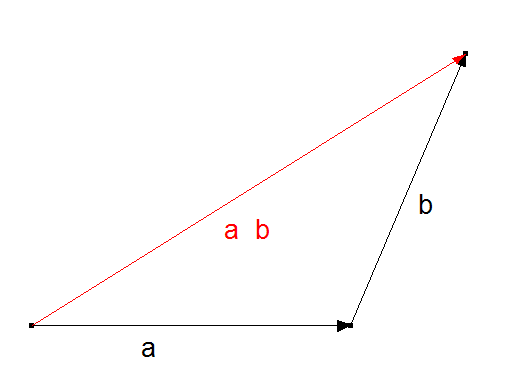 Razliko vektorjev a in b izračunamo tako, da vektorju a prištejemo nasprotni vektor vektorja b:a – b = a + (– b)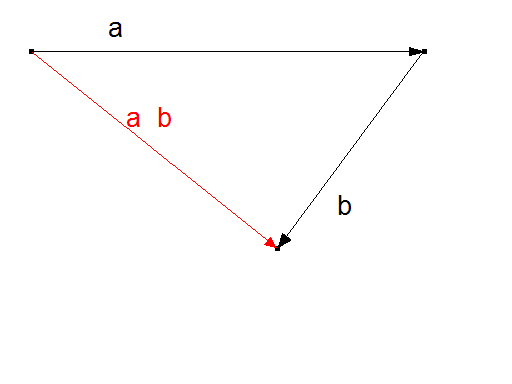 MNOŽENJE VEKTORJA S ŠTEVILOMVsoto dveh enakih vektorjev a + a zapišemo krajše 2a. vektor 2a ima enako smer in usmerjenost kot vektor a, le da ima velikost dvakrat večjo.množenje vektorja a:  │m│·│a│    m > 0                                                         m je skalarKOLINERANI IN KOMPLANARNI VEKTORJIVektorja a in b sta vzporedna ali kolinearna, če ležita na vzporednih nosilkah. Ker sta kolinearna lahko najdemo tako realno število da je:  b = m aLinerana kombinacija:  m a + n b ;  m, n sta realni številiLinearna kombinacija je enaka ničelnemu vektorju:  m a + n b =  + 0 b = 0 + 0 = 0Poznamo linearno odvisne vektorje in linearno neodvisne vektorje.Dva nekolinearna vektorja določata ravnino v kateri ležita, rečemo jima bazna vektorja, ker sestavljata bazo ravnine.                                           v = m a + n bVektorji a, b in c so komplanarni, kadar jih z vzporednim premikom lahko premaknemo tako, da ležijo v isti ravnini.  c = m a + n bLinearna kombinacija: m a + n b + p cLinearna kombinacija je enaka ničelnemu vektorju:  m a + n b + p c =  + 0 b + 0 c = 0Tri nekomplanarni vektorji določajo bazo prostora, rečemo jima bazni vektorji. PRAVOKOTNI KOORDINATNI SISTEM V PROSTORUUporabljamo ga za določitev lege točke v prostoru.Najprej določimo koordinatni izhodišče s točko O. Iz točke O potegnemo tri premice in sicer tako, da sta dve po dve premici pravokotni – koordinatne osi.Koordinatne osi: - abscisa: os x                              - ordinata: os y                              - aplikata: os zPoložaj točke A v prostoru je določen s tremi koordinatami a1, a2, a3 – A(a1,a2,a3)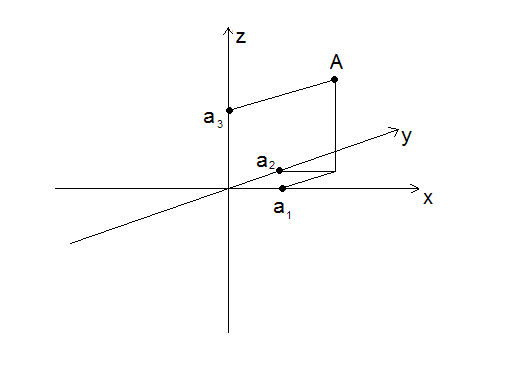 VEKTORJI V PRAVOKOTNEM KOOR. SISTEMUKrajevni vektor točke je vektor, ki sega od koordinatnega izhodišča do točke A.Ta vektor imenujemo tudi vektor točke A in ga označimo z rA.Pomembni so trije krajevni vektorji:prvi ima končno točko v (1,0,0), kaže smer abscisne osi – idrugi ima končno točko v (0,1,0) kaže smer ordinatne osi – jtretji ima končno točko v (0,0,1) kaže smer aplikatne osi – kVektorji i, j in k so enotski vektorji – vrednost je 1.Krajevni vektor:        rA = xA i + yA j + zA k            A(xA, yA, zA)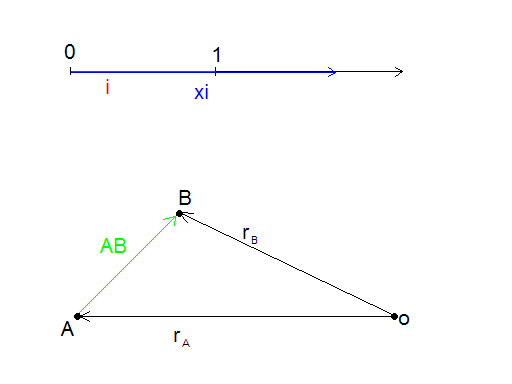 RAZPOLOVIŠČE DALJICE ABrR = rA + AB = rA + (- rA + rB) = (rA + rB)            RAB: R TEŽIŠČE TRIKOTNIKA ABCTežišče trikotnika deli težiščnico v razmerju 1 : 2.rT = (rA + rB + rC)                       T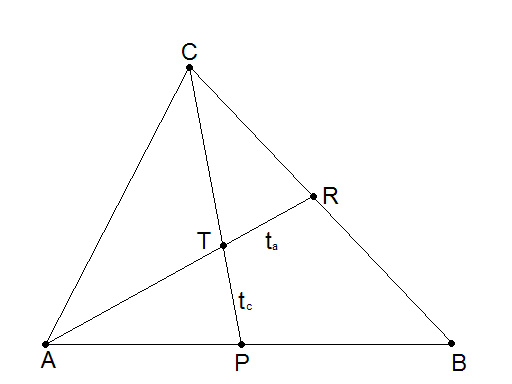 SKALARNI PRODUKTSkalarni produkt dveh vektorjev, je produkt njunih dolžin in kosinusa vmesnega kota. Kot med vektorjema je manjši od obeh kotov, ki ga vektorja oklepata, ko imata skupno začetno točko.skalarni produkt:   ā·b·cos αskalar je realno število; α = kot(ā,b)                                      0 ≤ α ≤ 180º     Vektor b vzporedno premaknemo tako, da ima z vektorjem a skupno začetno točko.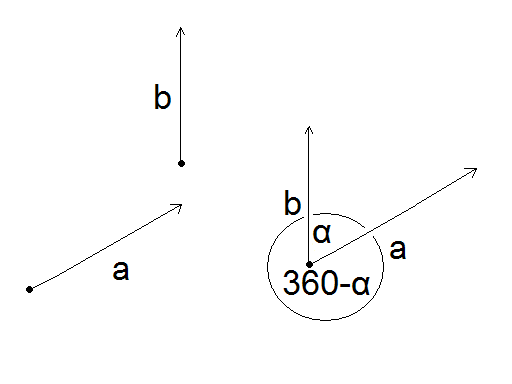 LASTNOSTI SKALARNEGA PRODUKTA- homogenost:       (m·a)·b = m·a·b- distributivnost:    a·(b + c) = a·b + a·cDolžin vektorja je enaka kvadratnemu korenu iz skalarnega produkta vektorja samega s seboj. To velja zato, ker je:a·a = a·a·cos0º = a·a·1 = a2SKALARNI PRODUKTfunkcija0º030º/645º/460º/390º/2120º2/3135º3/4150º5/6180ºsinus α010cosinus α10----1tangens α01/--1-0cotangens α10--1--/